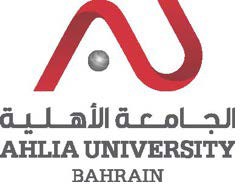 COLLEGE OF INFORMATION TECHNOLOGYDEPARTMENT OF INFORMATION TECHNOLOGYCOURSE SYLLABUS/SPECIFICATIONINTENDED LEARNING OUTCOMES (ILOS)Upon successful completion of the course, students should be able to:WeekWeekLec.	LabCourse Structure (Outline)ILOs	Unit/Module or Topic TitleTeachingMethodAssessmentMethod1	2	2	A1	Introduction	Lecture2	2	2	A1, B1, B33-5	6	6	B1, B2, B3, C16	2	2	A1, B1, B2, B3, C1B1, B2, B3,Exception Handling:Exceptions and Exception Types, Throwing Exceptions, Catching Ex- ceptions.Exception Handling:Creating user defined exception clas- ses. The finally Clause Cautions, chained exceptions, precondition and preconditions Assertions.Generics:Introduction and motivation for Ge- neric methods, and overloading gener- ic methods.Generics:Lecture/ Lab Demonstra- tionLecture/ In- Lab Super- vised WorkLecture/ In- Lab Super- vised WorkLecture/ In- Lab Super-In-LabExercisesIn-LabExercisesIn-LabExercisesLab Project1/7	2	28-9	4	410	2	211	2	212-13	4	414-15	4	4C1, C2, C3, D3A1, B1, B2, B3, C1, C2.D3B1, B2, B3, C1, C2A1, B1, B2, B3B1, B2, B3, C1, C2, C3A1, B1, B2, B3, C1, C2, C3, D3Generic classes, Generic and inher- itance.Introduction to Java Applets:Sample Applets, simple Java Applet, Applet life-Cycle methods, Security in Applets.Java Applets:Generic methods, Generic classes andJava Applets.Multimedia:Introduction, manipulating images, loading and playing audio clips, Java media framework.Multimedia:Manipulating images, loading and playing audio clips, Java media framework.Multithreading:Introduction, life-Cycle of a thread, thread's properties and thread schedul- ing, thread synchronization.vised Work/ Project Su- pervision Lecture/ Lab Demonstra- tion/ In-Lab Supervised WorkIn-Lab Su- pervised WorkLecture/ In- Lab Super- vised WorkLecture/ In- Lab Super- vised WorkLecture/ Lab Demonstra- tion/ In-Lab Supervised Work/ Project SupervisionIn-LabExercisesLab Test1 (week8)/ In- Lab ExercisesIn-LabExercisesIn-LabExercisesLab Test2 (week13)/ In- Lab ExercisesLab Project2/ In-Lab ExercisesTEACHING MATERIALS:ASSESSMENTS:Ahlia University values academic integrity. Therefore, all students must understand the meaning and consequences of cheating, plagiarism and other academic offences under the Code of Student Conduct and Disciplinary Procedures (see www.ahlia.edu.bh/integrity for more information).CODE& TITLE:ITCS 221 – Object Oriented Programming IIITCS 221 – Object Oriented Programming IIWEIGHT:(2 - 2 - 3)PREREQUISITE:ITCS 201DESCRIPTION:This course is built on the information gained from the previous Java programming courses. It concentrates on modeling the GUI and advanced software programming issues such as: Java Applets, Multimedia (applets and applications) and Multithread- ing.This course is built on the information gained from the previous Java programming courses. It concentrates on modeling the GUI and advanced software programming issues such as: Java Applets, Multimedia (applets and applications) and Multithread- ing.OBJECTIVES:1.   To understand advanced concepts of Java Programming Language such as excep- tion and error handling, Multithreading and applets.2.   To explain how to create and use generic methods and types effectively.3.   To teach students how to write multimedia and multithreaded applets and applica- tions.4.   Write applications and applets, and develop a GUI interface.1.   To understand advanced concepts of Java Programming Language such as excep- tion and error handling, Multithreading and applets.2.   To explain how to create and use generic methods and types effectively.3.   To teach students how to write multimedia and multithreaded applets and applica- tions.4.   Write applications and applets, and develop a GUI interface.SEMESTER:ACADEMIC YEAR: INSTRUCTOR: INSTRUCTOR: INSTRUCTOR: OFFICE TEL.: OFFICE TEL.: OFFICE TEL.: EMAIL: EMAIL: EMAIL:   A.   Knowledge and Understanding 	  A.   Knowledge and Understanding 	A1Concepts and Theories: Demonstrate an understanding of advanced Java programming con-cepts, such as exception and error handling, generic methods and classes, Java applets, mul- timedia and multithreading.A2Contemporary Trends, Problems and Research: NAA3Professional Responsibility: NA  B.   Subject-Specific Skills 	  B.   Subject-Specific Skills 	B1Problem Solving: Analyze and identify real world and computer application problems, anddevelop effective java applications and applets to solve these problems.B2Modeling and Design: Design computer programs that meet user specifications utilizingJava programming language.B3Application of Methods and Tools: Apply Java programming language constructs and toolsto write, run, trace, and debug object oriented programs.  C.   Thinking Skills 	  C.   Thinking Skills 	C1Analytic: Analyse user requirements and problems, and evaluate the effectiveness and per-formance of java programs needed to meet users’ expectations.C2Synthetic: Integrate Java application components into one java project to organize the data and make the program more flexible.C3Creative: Demonstrate creativity in solving new problems by developing Java programs andapplets.D.  General and Transferable Skills (Other Skills Relevant to Employability and Personal Devel-opment)D.  General and Transferable Skills (Other Skills Relevant to Employability and Personal Devel-opment)D1Communication: NAD2Teamwork and Leadership: NAD3Organizational and Developmental Skills:  Demonstrate ability to organize ideas and effective-ly allocate time in given assignment.D4Ethical and Social Responsibility: NA162-A1, B1, B2, C1, C2, C3All TopicsFinal ExamTEXTBOOK(S):Deitel T. R. Nieto. (2014) Java How to Program, 10th Edition, Prentice Hall.HANDOUT(S):PowerPoint slides available on Moodle i.e. http://www.ahlia.edu.bh/moodleREFERENCE(S):1.   Gaddis T. and Muganda G. (2015) Starting Out with Java, From Control Struc- tures through Data Structures, 3rd Edition, Pearson Education.2.   Barnes D. J. and Kölling M. (2012) Objects First with Java: A Practical Intro- duction Using BlueJ, 5th Edition, Prentice Hall.3.   Guzdial M. and Ericson B. (2007) Introduction to Computing and Program- ming with Java: A Multimedia Approach, 1st Edition, Prentice Hall.Type ofAssessmentDescriptionILOsWeightingLab TestsThe student will be assessed through two practicaltests, which will take two hours each. In each test, the students will be asked to develop a JAVA pro- gram for solving a problem.B1, B3, C1, C2, D340%Lab ProjectsTwo lab projects to be given, each worth 10%. Theproject could cover any topic in the course.A1, B1, B2, B3,C1, C2, C3, D320%Final ExamFinal  exam  will  be  for  two  hours, including alltypes of question: MCQs, short answers questions, true/false, problem solving, etc.A1, B1, B2, C1, C2, C340%In-Lab Exercis-esExercises will help the students in understandingand digesting all the course topics.B1, B3, C1, C2FormativeOverall100%